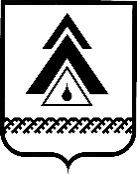 администрация Нижневартовского районаХанты-Мансийского автономного округа – ЮгрыПОСТАНОВЛЕНИЕВ связи с кадровыми изменениями в администрации района:1. Внести в приложение 3 к постановлению администрации района                               от 11.06.2020 № 863 «О проведении районной акции милосердия «Душевное богатство» в период действия режима повышенной готовности» изменение изложив его в следующей редакции.«Приложение 3 к постановлениюадминистрации районаот 11.06.2020 № 863Состав организационного комитетапо подготовке и проведению районной акции милосердия«Душевное богатство» в период действия режима повышенной готовности (далее – оргкомитет)2. Контроль за выполнением постановления оставляю за собойГлава района                                                                                                  Б.А. Саломатинот 23.03.2021г. Нижневартовск№ 413          О внесении изменений в приложение 3 к постановлению администрации района от 11.06.2020 № 863 «О проведении районной акции милосердия «Душевное богатство» в период действия режима повышенной готовности»Саломатин Борис Александрович−глава района, председатель оргкомитетаЛюбомирскаяМаргарита Васильевна−исполняющий обязанности заместителя главы района по социальным вопросам, заместитель председателя оргкомитетаМихеева Лариса Дмитриевна‒заместитель главы района ‒ начальник управления общественных связей и информационной политики администрации района, заместитель председателя оргкомитетаГладникова Елена Владимировна −начальник отдела взаимодействия с некоммерческими организациями, отдельными категориями граждан, поддержки общественных инициатив управления общественных связей и информационной политики администрации района, секретарь оргкомитетаЧлены оргкомитета:Члены оргкомитета:Члены оргкомитета:Дубенчук Елена Юрьевна−председатель Местной общественной организации инвалидов Нижневартовского района «Дорога в жизнь» (по согласованию)КовальковаВалентина Михайловна−председатель Местной общественной организации ветеранов войны и труда, инвалидов и пенсионеров Нижневартовского района (по согласованию)КузнецоваНадежда Васильевна−руководитель районного общественного объединения «Рука помощи» (по согласованию)−	главы городских и сельских поселений района, глава администрации городского поселения Излучинск (по согласованию)−представители городских и сельских поселений района (по ходатайству глав городских и сельских поселений района, главы администрации городского поселения Излучинск).».